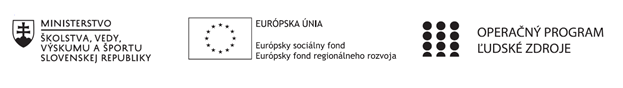 Správa o činnosti pedagogického klubu Príloha:Prezenčná listina zo stretnutia pedagogického klubuPrioritná osVzdelávanieŠpecifický cieľ1.1.1 Zvýšiť inkluzívnosť a rovnaký prístup ku kvalitnému vzdelávaniu a zlepšiť výsledky a kompetencie detí a žiakovPrijímateľSúkromná základná škola, Dneperská 1, KošiceNázov projektuNielen doučovanie ale „daco vecej“Kód projektu  ITMS2014+312011R043Názov pedagogického klubu Pedagogický klub učiteľov matematikyDátum stretnutia  pedagogického klubu11. 03. 2019Miesto stretnutia  pedagogického klubuPočítačová učebňa  SZŠ, Dneperská 1, Košice Meno koordinátora pedagogického klubuMgr. Iveta TimárováOdkaz na webové sídlo zverejnenej správywww.dneperska.sk/szsprojekt2019Manažérske zhrnutie:Anotácia:
Cieľom stretnutia je:
Analyzovanie úrovne vedomostí zamerané na porozumenie textu, overovanie vedomostí a zručností, aplikáciu poznatkov v praktických súvislostiach logického myslenia. Vyvodenie opatrení na odstránenie  zistených nedostatkov v 4. a 9. ročníku. Výmena skúsenosti a best praktice z vlastnej vyučovacej činnosti podporujúcich inovácie vo vzdelávaní.Kľúčové slová: analýza vedomosti, čitateľka a matematická gramotnosť, „best praktice“ z praxe
Hlavné body, témy stretnutia, zhrnutie priebehu stretnutia: Program stretnutia členov klubu matematiky:a) Úvod,  vyhodnotenie prijatých opatrení      b) Úlohy projektu  klubu matematiky:          Prípravné testovanie             c) Diskusia             d) Záver
K jednotlivým bodom programu:

K bodu a)
Prítomných privítala vedúca klubu p. Timárová a zhodnotila prijaté opatrenia z posledného stretnutia.
K bodu b)Témou Prípravné testovanie, prítomných oboznámenie p. Lipovcová: 
Prípravné  4. školské testovanie spojené s nácvikom do OH sa na našej škole uskutoční 12. 3. 2019.  Bude prebiehať ako v reálnej situácií. Po teste z matematiky bude po krátkej prestávke prebiehať 
testovanie zo Slovenského jazyka a literatúry. Pre úspešné zvládnutie úloh Testovania žiaci 
na hodinách matematiky od posledného stretnutia členov klubu sa zameriavali na problémové úlohy:
  - spracovanie údajov z grafov a tabuliek,
  - úlohy z geometrie,
  - úlohy z bankovníctva a promile,
  - úlohy zamerané na porozumenie textu a aplikáciu poznatkov v praktických súvislostiach.
Úlohy žiaci riešili samostatne, frontálne alebo prostredníctvom domácej prípravy. V každej problémovej úlohe boli žiakom vysvetlené a vyvodené postupy správneho riešenia.K bodu c)
Prítomné vyučujúce matematiky sa navzájom v rozhovoroch informovali o problémoch pretrvávajúcich v domácej príprave deviatakov. Poukazovali na nedostatky: nezáujem, pohodlnosť.
Rozoberaním problémových úloh prítomné dospeli k poznatkom: pretrvávajúcich ťažkostí u niektorých žiakov z 1. stupňa: sčítanie a odčítanie pod seba, premena jednotiek, násobilka, porozumenie slovných úloh z reálnej situácie. Žiaci majú slabý slovník, málo čitateľských skúsenosti s prerozprávaním čítaného textu, vyňatím obsahu z textu, čo sa odzrkadľuje práve v riešení slovných úloh vyplývajúcich z reálnej skúsenosti.
P. Pastulová informovala prítomných s realizáciou poznatkov z praxe pri premene jednotiek dĺžky. Počas prezentácie sme živo diskutovali o správnom používania tabuliek na premenu jednotiek dĺžky a používaní presných pojmov, ktoré musí žiak požívať. Prítomné pochopili dôležitosť správneho a rozdielneho pojmu pojmu: pripočítavanie  a odpočítavanie núl k číslu/ od čísla na pripisovanie - prikladanie a uberanie.
Rozhovory sa dotkli aj správnych zápisov zložitejších úloh s prednosťou matematických operácií. Požiadavka učiteľov 2. stupňa je zapisovanie pod seba ( do pyramídy) ako príprava na riešenie rovníc, a nie do riadku alebo nad seba.V ďalšej časti stretnutia prítomné pracovali s programom Alf. Jednou z alternatív zaujať žiakov netradičným spôsobom, je využívanie a tvorenie úloh formou testu cez PC. Vyučujúce si našli v databáze testov vhodnú tému, ktorú preberajú so svojimi žiakmi. Test mohli upraviť a neskôr použiť priamo na hodinách pri skupinovej, samostatnej alebo domácej príprave v svojej triede. 
Na spestrenie stretnutia a návrhu aktivity na hodinu pre svojich žiakov bola prítomným ponúknutá 
hra " sudoku", ako prostriedok oddychu, rozvoja logiky a vytrvalosti.K bodu d)V závere stretnutia prítomní prijali závery - uznesenie klubu.  Mgr. I. Timárová poďakovala  prítomným za účasť, diskusiu  a výmenu informácií. Uviedla termín ďalšieho stretnutia,  ktoré sa uskutoční  v pondelok 18.03.2019.Závery a odporúčania:Uznesenie:Členovia pedagogického klubu učiteľov matematiky: vzali na vedomie:informácie p. Lipovcovej k stavu prípravy školského testovania T9 podľa nových požiadaviek NUCEMu,informácie p. Pastulovej  o doterajších výsledkoch prípravy pracovných listov.  Klub matematiky ukladá jej členom:             a) pripraviť si netradičnú aktivitu z hodín matematiky (2 členovia klubu),
             b) zhrnúť problémy, ktoré môžeme na klube riešiť - vhodnou voľbou formy, vlastnými 
                 skúsenosťami, prezentáciou ukážky od iných členov - výberom témy: 
                 Premena jednotiek dĺžky na hodinách 1. stupňa
             c) informovať prítomných  o výsledkoch 4. školského testovania ( p. Lipovcová ) a spôsobe 
                 odstránenia nedostatkov "na poslednú chvíľu"             d) zhodnotiť využitie ALF testu a navrhovaných netradičných úloh  na hodine matematiky.
Vypracoval (meno, priezvisko)Iveta TimárováDátum11. 03. 2019PodpisSchválil (meno, priezvisko)Miriam Melišová-ČugováDátum29.03.2019Podpis